Wahlen 2023EditorialNur gemeinsam finden wir Lösungen für alle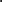 BildbeschreibungMartin Candinas, NationalratspräsidentUnser politisches System ist mit seiner Konkordanz, den direktdemokratischen Elementen und den föderativen Strukturen absolut einzigartig. Es ist ein System, das vielen Menschen erlaubt, mitzureden. Aber auch die schweizerische Demokratie ist nicht perfekt. Eine grosse Herausforderung, die es zu meistern gilt, ist die Frage der Repräsentation der Bevölkerung in den politischen Gremien.Gerade bei der Vertretung von Menschen mit einer Behinderung hinkt die Zusammensetzung des Parlaments der gesellschaftlichen und rechtlichen Realität hinterher. 22 Prozent, also über 1.6 Millio­nen Menschen, leben in der Schweiz mit einer Behinderung und jeder und jede kann aus dem Nichts davon betroffen sein. Wenn unser Parlament ein Abbild der Gesellschaft sein soll, dann sind wir in diesem Zusammenhang von diesem Ideal noch weit entfernt. Und das gilt nicht nur im Nationalrat oder im Ständerat, sondern auch in den Kantonsparlamenten, Stadträten, Gemeindeparlamenten, in praktisch jedem politischen Gremium. Wer untervertreten ist, wird nicht gleich gut gehört – und wer nicht gleich gut gehört wird, kann im politischen Prozess vergessen gehen.Aus diesem Grund habe ich mich in meinem Jahr als Nationalratspräsident für die Durchführung einer Behindertensession stark gemacht. Im vergangenen März haben 44 Menschen mit einer Behinderung im Nationalratssaal miteinander debattiert und eine Resolution zum Thema «Politische Teilhabe und politische Rechte von Menschen mit Behinderungen in der Schweiz» verabschiedet. Es war das erste Mal, dass eine Behindertensession im Schweizer Parlament stattgefunden hat.Inklusion soll in allen Lebensbereichen Realität werden. Dafür müssen wir allen Menschen in der Schweiz eine Stimme im gesellschaftlichen und politischen Alltag geben. Nur gemeinsam finden wir Lösungen, die nicht nur für 78 Prozent oder 22 Prozent, sondern für 100 Prozent der Schweizerinnen und Schweizer passen.Ich danke dem Schweizerischen Blinden- und Sehbehindertenverband und allen seinen Mitarbeitenden und Freiwilligen für ihre wertvolle Arbeit und wünsche ihnen auch für die Zukunft viel Energie und Ausdauer bei der Betreuung von Menschen mit einer Sehbeeinträchtigung, der Unterstützung von Angehörigen, dem Abbau von Hürden im Alltag und dem pragmatischen Einbringen von Lösungsansätzen. Vielen herzlichen Dank! Cordial engraziament!Martin Candinas, Nationalratspräsident 2022/2023 und Präsident der Kantonalkommission Pro Infirmis GraubündenStandpunktMit Köpfchen die besten Köpfe wählenAm 22. Oktober entscheiden wir darüber, wer uns in den nächsten vier Jahren im National- und im Ständerat vertreten wird. Wie bereits vor den letzten eidgenössischen Wahlen hat der SBV erheben lassen, wie stark das Engagement der Parlamentarierinnen und Parlamentarier für Behindertenanliegen in der vergangenen Legislatur war. In dieser Beilage zum Magazin «Augenblick» stellen wir Ihnen die Ergebnisse vor.Wer hat sich besonders für die Rechte von Menschen mit Behinderung eingesetzt? Um diese Frage zu beantworten, wurden zwei Faktoren berücksichtigt: einerseits die ­Interessenbindung, also ob jemand ein Amt oder eine Funktion im Behindertenwesen ausübt; andererseits die Unterstützung themenrelevanter Geschäfte, also ob jemand behindertenrelevante Vorstösse eingereicht oder solchen zugestimmt hat.Im Rahmen dieser Studie können zwar nur wiederkehrende bisherige National- und Ständerät:innen bewertet werden. Die Liste gibt Ihnen aber auch darüber hinaus Hinweise dazu, von wem Behindertenanliegen am ehesten Unterstützung erwarten dürfen. Das politische Wertebild der Politiker:innen ist dabei von besonderer Bedeutung: Vor allem Parlamentarier:innen aus linken Parteien, wie der SP oder den Grünen, sowie aus christlich geprägten Mitteparteien, wie der Mitte und der EVP, setzen sich für Interessen von Personen mit (Seh-)Behinderung ein. Ausserdem engagieren sich Frauen deutlich stärker als Männer für die Anliegen von Menschen mit Behinderung. Stärker engagieren sich sodann diejenigen, die selber betroffen sind oder im familiären Umfeld einen solchen Bezug haben.Nutzen Sie die Gelegenheit, bei diesen Wahlen Kandidatinnen und Kandidaten zu wählen, die bewiesen haben, dass sie für unsere Anliegen eintreten! In der nächsten Legislatur werden wichtige Fragen wie die Revision des Behindertengleichstellungsgesetzes BehiG, die Inklusionsinitiative, die digitale Barriere­freiheit oder die Zugänglichkeit im öffentlichen Verkehr behandelt. Mit einer klugen Wahl nehmen Sie entscheidend Einfluss darauf, ob das Parlament künftig behindertenfreundlich politisiert.Übrigens: In verschiedenen Kantonen kandidieren auch Menschen mit Behinderung, unter anderem auch folgende SBV-Mitglieder: Stefan Huber (GPS/BL), Verena Kuonen-Kohler (les Libres/die Mitte/VD), Urs Lüscher (EVP/ZH), Cyril Mizrahi (SP/GE), Sébastien Piquet (Pir/VD) und Marianne Plüss (GLP/BE).BildbeschreibungMartin Abele, Leiter Departement Interessenvertretung und Kommunikation SBVService-InformationDer Engagement-Index (EI)Der so genannten Engagement-Index (EI) zeigt den Grad des Engagements für Behindertenanliegen. Der maximal erreichbare Mittelwert beträgt 100. Je näher jemand an dieser Zahl ist, desto stärker hat er oder sie sich für Anliegen von Menschen mit Behinderungen eingesetzt.Rating ParlamentAuswertung der Parlamentsmitglieder nach KantonenAargau	EINationalrat• Suter Gabriela, SP	42.00• Flach Beat, GLP	27.76• Studer Lilian, EVP	13.19 • Jauslin Matthias Samuel, FDP-Liberale	10.41• Riniker Maja, FDP-Liberale	9.47 • Wermuth Cédric, SP	8.47• Binder-Keller Marianne, die Mitte	8.00• Bircher Martina, SVP	6.94• Giezendanner Benjamin, SVP	6.00 • Glarner Andreas, SVP	5.00 • Burgherr Thomas, SVP	4.00 • Heimgartner Stefanie, SVP		4.00 • Huber Alois, SVP	3.14 • Kälin Irène, GPS	*• Meier Andreas, die Mitte	*Ständerat• Burkhart Thierry, FDP-Liberale	5.00Appenzell Ausserrhoden	EINationalrat• Zuberbühler David, SVP	5.00Ständerat• Caroni Andrea, FDP-Liberale	0.00Appenzell Innerrhoden	EINationalrat• Rechsteiner Thomas, die Mitte	6.00Ständerat• Fässler Daniel, die Mitte	0.00Basel-Landschaft	EINationalrat• de Courten Thomas, SVP	17.76• Marti Samira, SP	14.00• Nussbaumer Eric, SP	13.00• Brenzikofer Florence, GPS	11.16• Schneeberger Daniela, FDP-Liberale	6.00• Schneider-Schneiter Elisabeth, die Mitte	4.00• Sollberger Sandra, SVP	4.00Ständerat• Graf Maya, GPS	100.00Basel-Stadt	EI
Nationalrat• Wyss Sarah, SP	26.54• Atici Mustafa, SP	20.00• von Falkenstein Patricia, FDP-Liberale	16.47• Arslan Sibel, BastA	9.94• Christ Katja, GLP	7.00Ständerat• Herzog Eva, SP	15.00Bern	EINationalrat• Mettler Melanie, GLP	27.82• Jost Marc, EVP	25.50• Aebischer Matthias, SP	17.41• Imboden Natalie, GPS	15.45• Wasserfallen Flavia, SP	15.00• Badertscher Christine, GPS	10.94• Trede Aline, GPS	10.47• Funiciello Tamara, SP	9.00• Masshardt Nadine, SP	9.00• Hess Lorenz, die Mitte	7.94• Baumann Kilian, GPS	7.00• Bertschy Kathrin, GLP	6.00• Grossen Jürg, GLP	5.00• Gafner Andreas, EDU	4.00• Guggisberg Lars, SVP	4.00• Siegenthaler Heinz, die Mitte	4.00• Wasserfallen Christian, FDP-Liberale	4.00• Hess Erich, SVP	1.00• Bühler Manfred, SVP	*• Pieren Nadja, SVP	0.00Ständerat• Salzmann Werner, SVP	10.21Freiburg	EINationalrat• Schneider Schüttel Ursula, SP	44.24• Piller Carrard Valérie, SP	21.00• Andrey Gerhard, GPS	17.41• Bulliard-Marbach Christine, die Mitte	11.41• Roth Pasquier Marie-France, die Mitte	10.47• Page Pierre-André, SVP	7.00Ständerat• Gapany Johanna, FDP-Liberale	22.50• Chassot Isabelle, die Mitte	16.67Genf	EINationalrat• Fehlmann Rielle Laurence, SP	29.35• Matter Michel, GLP	14.41• Dandrès Christian, SP	12.00• Pasquier-Eichenberger Isabelle, GPS	10.00• Klopfenstein Broggini Delphine, GPS	9.00• Maitre Vincent, die Mitte	7.00• Prezioso Batou Stefania, EàG	7.00• Walder Nicolas, GPS	7.00• de Montmollin Simone, FDP-Liberale	6.00• Amaudruz Céline, SVP	5.00Ständerat• Mazzone Lisa, GPS	37.50• Sommaruga Carlo, SP	12.50Glarus	EIStänderat• Zopfi Mathias, GPS	7.50Graubünden	EINationalrat• Pult Jon, SP	21.00• Candinas Martin, die Mitte	16.26• Giacometti Anna, FDP-Liberale	9.00• Martullo-Blocher Magdalena, SVP	2.00Ständerat• Engler Stefan, die Mitte	10.00• Schmid Martin, FDP-Liberale	0.00Jura	EINationalrat• Fridez Pierre-Alain, SP	5.07Ständerat• Juillard Charles, die Mitte	15.00• Crevoisier Crelier Mathilde, SP	*Luzern	EINationalrat• Schilliger Peter, FDP-Liberale	10.46• Wismer-Felder Priska, die Mitte	10.41• Töngi Michael, GPS	10.00• Müller Leo, die Mitte	7.94• Fischer Roland, GLP	6.00• Grüter Franz, SVP	6.00Ständerat• Gmür-Schönenberger Andrea, die Mitte	38.33• Müller Damian, FDP-Liberale	10.00Neuenburg	EINationalrat• Hurni Baptiste, SP	14.00• Cottier Damien, FDP-Liberale	7.00• de la Reussille Denis, PdA	7.00• Fivaz Fabien, GPS	7.00Ständerat• Vara Céline, GPS	15.63• Bauer Philippe, FDP-Liberale	10.00Nidwalden	EIStänderat• Wicki Hans, FDP-Liberale	0.00Obwalden	EINationalrat• Rüegger Monika, SVP	6.00Ständerat• Ettlin Erich, die Mitte	23.33St. Gallen	EINationalrat• Gysi Barbara, SP	36.94• Friedl Claudia, SP	26.00• Dobler Marcel, FDP-Liberale	14.00• Ryser Franziska, GPS	13.00• Vincenz-Stauffacher Susanne, FDP-Liberale	12.21• Paganini Nicolo, die Mitte	8.31• Brunner Thomas, GLP	6.00• Egger Mike, SVP	6.00• Ritter Markus, die Mitte	6.00• Reimann Lukas, SVP	4.00• Büchel Roland Rino, SVP	3.00Ständerat• Friedli Esther, SVP	13.82• Würth Benedikt, die Mitte	3.13Schaffhausen	EINationalrat• Munz Martina, SP	28.00• Hurter Thomas, SVP	5.00Ständerat• Germann Hannes, SVP	11.25• Minder Thomas, parteilos	0.00Schwyz	EINationalrat• Dettling Marcel, SVP	4.00• Gössi Petra, FDP-Liberale	4.00Ständerat• Reichmuth Othmar, die Mitte	5.00Solothurn	EINationalrat• Roth Franziska, SP	53.68• Wettstein Felix, GPS	18.21• Müller-Altermatt Stefan, die Mitte	14.00• Imark Christian, SVP	3.00Ständerat• Bischof Pirmin, die Mitte	5.00Thurgau	EINationalrat• Lohr Christian, die Mitte	88.00• Egger Kurt, GPS	7.00• Gutjahr Diana, SVP	4.06• Strupler Manuel, SVP	4.00Ständerat• Stark Jakob, SVP	17.50• Häberli-Koller Brigitte, die Mitte	7.50Tessin	EINationalrat• Storni Bruno, SP	13.00• Regazzi Fabio, die Mitte	10.94• Cattaneo Rocco, FDP-Liberale	9.00• Gysin Greta, GPS	7.00• Farinelli Alex, FDP-Liberale	6.00• Marchesi Piero, SVP	5.00• Quadri Lorenzo, Lega	3.00Ständerat• Chiesa Marco, SVP	0.00Uri	EINationalrat• Stadler Simon, die Mitte	8.00Ständerat• Dittli Josef, FDP-Liberale	18.33• Z’graggen Heidi, die Mitte	12.50Waadt	EINationalrat• Crottaz Brigitte, SP	22.00• Mahaim Raphaël, GPS	20.57• Porchet Léonore, GPS	17.00• Maillard Pierre-Yves, SP	15.00• Weber Céline, GLP	13.16• Bendahan Samuel, SP	11.00• Berthoud Alexandre, FDP-Liberale	10.20• Ruch Daniel, FDP-Liberale	10.20• Michaud Gigon Sophie, GPS	9.00• Wehrli Laurent, FDP-Liberale	9.00• Feller Olivier, FDP-Liberale	7.00• Nicolet Jacques, SVP	7.00• Pointet François, GLP	7.00• Python Valentine, GPS	7.00• Buffat Michaël, SVP	6.00• de Quattro Jacqueline, FDP-Liberale	6.00• Nordmann Roger, SP	6.00Wallis	EINationalrat• Nantermod Philippe, FDP-Liberale	19.82• Roduit Benjamin, die Mitte	19.62• Amoos Emmanuel, SP	18.89• Bregy Philipp Matthias, die Mitte	9.00• Clivaz Christophe, GPS	9.00• Kamerzin Sidney, die Mitte	8.00• Graber Michael, SVP	7.35• Addor Jean-Luc, SVP	4.00Ständerat• Maret Marianne, die Mitte	32.50• Rieder Beat, die Mitte	5.00Zürich	EINationalrat• Molina Fabian, SP	21.00• Prelicz-Huber Katharina, GPS	18.00• Seiler Graf Priska, SP	17.00• Mäder Jörg, GLP	16.94• Marti Min Li, SP	15.00• Gugger Niklaus-Samuel, EVP	12.00• Meyer Mattea, SP	11.00• Sauter Regine, FDP-Liberale	10.94• Fischer Benjamin, SVP	10.07• Kutter Philipp, die Mitte	10.00• Schlatter Marionna, GPS	9.00• Walti Beat, FDP-Liberale	8.41• Moser Tiana Angelina, GLP	8.00• Bäumle Martin, GLP	7.00• Glättli Balthasar, GPS	7.00• Schaffner Barbara, GLP	7.00• Schneider Meret, GPS	7.00• Silberschmidt Andri, FDP-Liberale	7.00• Widmer Céline, SP	6.28• Badran Jacqueline, SP	6.09• Bellaiche Judith, GLP	6.00• Schläpfer Therese, SVP	6.00• Walliser Bruno, SVP	5.00• Gredig Corina, GLP	4.18• Haab Martin, SVP	4.00• Heer Alfred, SVP	4.00• Portmann Hans-Peter, FDP-Liberale	4.00• Rutz Gregor, SVP	4.00• Tuena Mauro, SVP	4.00• Girod Bastien, GPS	3.00• Matter Thomas, SVP	3.00• Steinemann Barbara, SVP	3.00Ständerat• Jositsch Daniel, SP	10.00Zug	EINationalrat• Weichelt Manuela, ALG	45.24• Pfister Gerhard, die Mitte	16.29• Aeschi Thomas, SVP	2.00Ständerat• Michel Matthias, FDP-Liberale	15.00• Hegglin Peter, die Mitte	0.00* Bei diesen Personen ist eine Bewertung nicht möglich, weil sie erst spät ins Parlament nachgerückt sind oder in ihrer Rolle als Parlamentspräsident:in längere Zeit nicht aktiv mitstimmen konnten.Service-InformationAusführliche Erläuterung zur MethodeDen vollständigen Schlussbericht der vom Forschungsinstitut gfs.bern im Auftrag des Schweizerischen Blinden- und Sehbehindertenverbands SBV erstellten Studie (Mai/Juni 2023) mit Details zur angewandten Methode gibt es als Download unter www.sbv-fsa/wahlen2023.Könizstrasse 23Postfach3001 Bern031 390 88 00info@sbv-fsa.chwww.sbv-fsa.chGemeinsam sehen wir mehr.Impressum«Wahlen 2023» ist eine Sonderbeilage des SBV-Mitgliedermagazins «Augenblick» und erscheint gedruckt, in Braille, im Daisy-Format, im Elektronischen Kiosk sowie auf www.sbv-fsa.ch in Deutsch und Französisch («Clin d’œil»).Herausgeber: Schweizerischer Blinden- und Sehbehindertenverband SBV, Könizstrasse 23, Postfach, 3001 Bern, www.sbv-fsa.chRedaktion: SBV, 3001 Bern, 031 390 88 00, redaktion@sbv-fsa.chTitelbild: Blick in den Nationalratssaal, Foto: © Parlamentsdienste 3003 Bern.